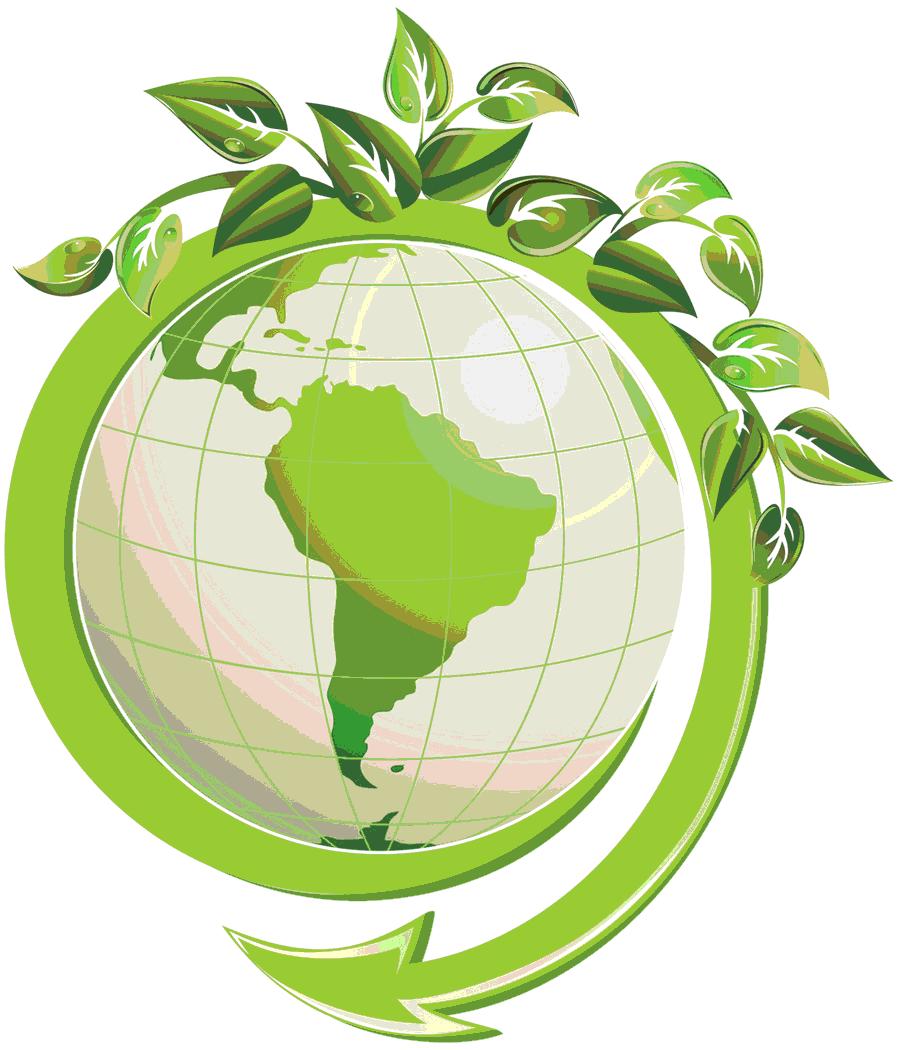 Timing: Days A and B, Activity 2Materials Needed:  Science Activity/Activities	Activity 1 Materials:	Activity 2 Materials:	Lorax (always an option) Materials:		“Dr. Seuss and Resource Use” Activity Sheet		Copy of The LoraxMain Activity:  What did you learn?  How did it make you think about your interactions with our earth? 